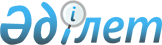 Солтүстік Қазақстан облысы Тайынша ауданының аумағында Қазақстан Республикасы Президенттігіне барлық кандидаттар үшін үгіттік баспа материалдарын орналастыру үшін орындарды белгілеу және сайлаушылармен кездесу өткізу үшін үй-жайларды ұсыну туралы
					
			Күшін жойған
			
			
		
					Солтүстік Қазақстан облысы Тайынша ауданы әкімдігінің 2019 жылғы 6 мамырдағы № 165 қаулысы. Солтүстік Қазақстан облысының Әділет департаментінде 2019 жылғы 6 мамырда № 5400 болып тіркелді. Күші жойылды - Солтүстік Қазақстан облысы Тайынша ауданы әкімдігінің 2021 жылғы 14 шілдедегі № 268 (алғашқы ресми жарияланған күнінен бастап қолданысқа енгізіледі) қаулысымен
      Ескерту. Күші жойылды - Солтүстік Қазақстан облысы Тайынша ауданы әкімдігінің 14.07.2021 № 268 (алғашқы ресми жарияланған күнінен бастап қолданысқа енгізіледі) қаулысымен.
      "Қазақстан Республикасындағы сайлау туралы" Қазақстан Республикасының 1995 жылғы 28 қыркүйектегі Конституциялық заңының 28-бабы 4, 6-тармақтарына сәйкес, Солтүстік Қазақстан облысы Тайынша ауданының әкімдігі ҚАУЛЫ ЕТЕДІ:
      1. Осы қаулының 1-қосымшасына сәйкес, Cолтүстiк Қазақстан облысы Тайынша ауданының аумағында Қазақстан Республикасы Президенттігіне барлық кандидаттар үшін үгiттік баспа материалдарын орналастыру үшiн орындар белгiленсiн.
      2. Осы қаулының 2-қосымшасына сәйкес, Солтүстік Қазақстан облысы Тайынша ауданының аумағында Қазақстан Республикасы Президенттігіне барлық кандидаттар үшін сайлаушылармен кездесу өткізу үшiн шарттық негізде үй - жайлар ұсынылсын.
      3. "Солтүстік Қазақстан облысы Тайынша ауданы әкімінің аппараты" коммуналдық мемлекеттік мекемесі Қазақстан Республикасының заңнамасымен белгіленген тәртіпте осы қаулыны Солтүстік Қазақстан облысының Әділет департаментінде мемлекеттік тіркеуді қамтамасыз етсін.
      4. Осы қаулының орындалуын бақылау Солтүстік Қазақстан облысы Тайынша ауданы әкімі аппаратының басшысына жүктелсін.
      5. Осы қаулы оның алғашқы ресми жарияланған күнінен кейін күнтізбелік он күн өткен соң қолданысқа енгізіледі. 
       "КЕЛІСІЛДІ"
      Қазақстан Республикасы
      Солтүстік Қазақстан облысы
      Тайынша аудандық сайлау
      комиссиясының төрайымы
      2019 жылы "__" мамыр
      ___________К. Есләмова Солтүстік Қазақстан облысы Тайынша ауданының аумағында Қазақстан Республикасы Президенттігіне барлық кандидаттар үшін үгіттік баспа материалдарын орналастыру үшін орындар Солтүстік Қазақстан облысы Тайынша ауданы аумағында Қазақстан Республикасы Президенттігіне барлық кандидаттар үшін сайлаушылармен кездесу өткізу үшін үй-жайлар
					© 2012. Қазақстан Республикасы Әділет министрлігінің «Қазақстан Республикасының Заңнама және құқықтық ақпарат институты» ШЖҚ РМК
				
      Аудан әкімі 

И. Турков
Солтүстік Қазақстан облысы Тайынша ауданы әкімдігінің 2019 жылғы "06" мамырдағы № 165 қаулысына 1 қосымша
Реттік №
Елді мекеннің атауы
Үгіт материалдарын орналастыру орындары
1.
 Тайынша қаласы
Орталық алаңға іргелес аумақ, Солтүстік Қазақстан облысы Тайынша ауданының "Аудандық мәдениет үйі" коммуналдық қазыналық мекемесінің ғимаратына іргелес аумағы
Абай ауылдық округі
Абай ауылдық округі
Абай ауылдық округі
2.
Қарағаш ауылы
 "Астык-STEM" жауапкершілігі шектеулі серіктестігі кеңсесінің ғимаратына іргелес аумағы (келісім бойынша)
3.
Калиновка ауылы
Қазақстан Республикасы Білім және ғылым министрлігінің Солтүстік Қазақстан облысы Тайынша ауданы әкімдігінің "Калиновка негізгі мектебі" коммуналдық мемлекеттік мекемесінің ғимаратына іргелес аумағы
4.
Константиновка ауылы
Қазақстан Республикасы Білім және ғылым министрлігінің Солтүстік Қазақстан облысы Тайынша ауданы әкімдігінің "Константиновка негізгі мектебі" коммуналдық мемлекеттік мекемесінің ғимаратына іргелес аумағы
Алабота ауылдық округі
Алабота ауылдық округі
Алабота ауылдық округі
5.
Аққұдық ауылы
"Племзавод Алабота" жауапкершілігі шектеулі серіктестігі кеңсесінің ғимаратына іргелес аумағы (келісім бойынша)
Амандық ауылдық округі
Амандық ауылдық округі
Амандық ауылдық округі
6.
Амандық ауылы
Қазақстан Республикасы Білім және ғылым министрлігінің Солтүстік Қазақстан облысы Тайынша ауданы әкімдігінің "Амандық орта мектебі" коммуналдық мемлекеттік мекемесінің ғимаратына іргелес аумағы
7.
Ильичевка ауылы
Қазақстан Республикасы Білім және ғылым министрлігінің Солтүстік Қазақстан облысы Тайынша ауданы әкімдігінің "Ильичевка орта мектебі" коммуналдық мемлекеттік мекемесінің ғимаратына іргелес аумағы
8.
Аймақ ауылы
Қазақстан Республикасы Білім және ғылым министрлігінің Солтүстік Қазақстан облысы Тайынша ауданы әкімдігінің "Аймақ негізгі мектебі" коммуналдық мемлекеттік мекемесінің ғимаратына іргелес аумағы
Большеизюм ауылдық округі
Большеизюм ауылдық округі
Большеизюм ауылдық округі
9.
Большой Изюм ауылы
 "Агро Хлеб" жауапкершілігі шектеулі серіктестігі кеңсесінің ғимаратына іргелес аумағы (келісім бойынша)
10.
Ново-Приречное ауылы
Қазақстан Республикасы Білім және ғылым министрлігінің Солтүстік Қазақстан облысы Тайынша ауланы әкімідігінің "Ново-Приречное негізгі мектебі" коммуналдық мемлекеттік мекемесінің ғимаратына іргелес аумағы
Донецкий ауылдық округі
Донецкий ауылдық округі
Донецкий ауылдық округі
11.
Донецкое ауылы
Қазақстан Республикасы Білім және ғылым министрлігінің Солтүстік Қазақстан облысы Тайынша ауданы әкімдігінің "Донецк орта мектебі" коммуналдық мемлекеттік мекемесінің ғимаратына іргелес аумағы
12.
Белоярка ауылы
Солтүстік Қазақстан облысы Денсаулық сақтау басқармасының Солтүстік Қазақстан облысы әкімдігінің "Тайынша орталық аудандық ауруханасы" шаруашылық жүргізу құқығындағы коммуналдық мемлекеттік кәсіпорнының медициналық пункті ғимаратына іргелес аумағы
13.
Подольское ауылы
Қазақстан Республикасы Білім және ғылым министрлігінің Солтүстік Қазақстан облысы Тайынша ауданы әкімдігінің "Подольское орта мектебі" коммуналдық мемлекеттік мекемесінің ғимаратына іргелес аумағы
14.
Краснокиевка ауылы
Қазақстан Республикасы Білім және ғылым министрлігінің Солтүстік Қазақстан облысы Тайынша ауданы әкімдігінің "Краснокиевка орта мектебі" коммуналдық мемлекеттік мекемесінің ғимаратына іргелес аумағы
15.
Озерное ауылы
Қазақстан Республикасы Білім және ғылым министрлігінің Солтүстік Қазақстан облысы Тайынша ауданы әкімдігінің "Озерное бастауыш мектебі" коммуналдық мемлекеттік мекемесінің ғимаратына іргелес аумағы
Драгомировка ауылдық округі
Драгомировка ауылдық округі
Драгомировка ауылдық округі
16.
Драгомировка ауылы
"Жаркуль" жауапкершілігі шектеулі серіктестігі "Жастар" бос уақыт орталығы ғимаратына іргелес аумағы (келісім бойынша)
17.
Обуховка ауылы
Қазақстан Республикасы Білім және ғылым министрлігінің Солтүстік Қазақстан облысы Тайынша ауданы әкімдігінің "Обуховка негізгі мектебі" коммуналдық мемлекеттік мекемесінің ғимаратына іргелес аумағы
18.
Ивангород ауылы
"Рассвет" дүкені ғимаратына іргелес аумағы (келісім бойынша)
19.
Любимовка ауылы
Қазақстан Республикасы Білім және ғылым министрлігінің Солтүстік Қазақстан облысы Тайынша ауданы әкімдігінің "Любимовка негізгі мектебі" коммуналдық мемлекеттік мекемесінің ғимаратына іргелес аумағы
20.
Зеленый Гай ауылы
"Тайынша-Астық" жауапкершілігі шектеулі серіктестігінің мәдениет үйі ғимаратына іргелес аумағы (келісім бойынша)
21.
Новогречановка ауылы
 "Новый труд" жауапкершілігі шектеулі серіктестігі кеңсесінің ғимаратына іргелес аумағы (келісім бойынша)
Келлер ауылдық округі
Келлер ауылдық округі
Келлер ауылдық округі
22.
Келлеровка ауылы
"Солтүстік Қазақстан облысы Тайынша ауданы Келлер ауылдық округі әкімінің аппараты" мемлекеттік мекемесінің мәдениет үйі ғимаратына іргелес аумағы
23.
Кременчуг ауылы
Қазақстан Республикасы Білім және ғылым министрлігінің Солтүстік Қазақстан облысы Тайынша ауданы әкімдігінің "Кременчуг бастауыш мектебі" коммуналдық мемлекеттік мекемесінің ғимаратына іргелес аумағы
Кирово ауылдық округі
Кирово ауылдық округі
Кирово ауылдық округі
24.
Кирово ауылы
"Солтүстік Қазақстан облысы Тайынша ауданы Кирово ауылдық округі әкімінің аппараты" мемлекеттік мекемесінің ауылдық клубы ғимаратына іргелес аумағы
25.
Агроном ауылы
"Агроном Тайынша" жауапкершілігі шектеулі серіктестігінің кеңсесі ғимаратына іргелес аумағы (келісім бойынша)
26.
Ильич ауылы
"Ильич Тайынша" жауапкершілігі шектеулі серіктестігінің кеңсесі ғимаратына іргелес аумағы (келісім бойынша)
Краснополян ауылдық округі
Краснополян ауылдық округі
Краснополян ауылдық округі
27.
Красная Поляна ауылы
"Краснополянское" жауапкершілігі шектеулі серіктестігінің кеңсесі ғимаратына іргелес аумағы (келісім бойынша)
28.
Озерное ауылы
"Озерки" жауапкершілігі шектеулі серіктестігінің кеңсесі ғимаратына іргелес аумағы (келісім бойынша)
29.
Краснодольск ауылы
Қазақстан Республикасы Білім және ғылым министрлігі Солтүстік Қазақстан облысы Тайынша ауданы әкімдігінің "Краснодольск негізгі мектебі" коммуналдық мемлекеттік мекемесі ғимаратына іргелес аумағы
30.
Южное ауылы
Солтүстік Қазақстан облысы әкімдігінің Солтүстік Қазақстан облысы денсаулық сақтау басқармасының "Тайынша орталық аудандық ауруханасы" шаруашылық жүргізу құқығындағы коммуналдық мемлекеттік кәсіпорнының медициналық пункт ғимаратына іргелес аумағы (келісім бойынша)
Летовочный ауылдық округі
Летовочный ауылдық округі
Летовочный ауылдық округі
31.
Летовочное ауылы
Қазақстан Республикасы Білім және ғылым министрлігі Солтүстік Қазақстан облысы Тайынша ауданы әкімдігінің "Летовочное орта мектебі" коммуналдық мемлекеттік мекемесі ғимаратына іргелес аумағы
32.
Подлесное ауылы
Қазақстан Республикасы Білім және ғылым министрлігі Солтүстік Қазақстан облысы Тайынша ауданы әкімдігінің "Подлесное негізгі мектебі" коммуналдық мемлекеттік мекемесі ғимаратына іргелес аумағы
33.
Горькое ауылы
Қазақстан Республикасы Білім және ғылым министрлігі Солтүстік Қазақстан облысы Тайынша ауданы әкімдігінің "Горькое орта мектебі" коммуналдық мемлекеттік мекемесі ғимаратына іргелес аумағы
34.
Краснокаменка ауылы
Қазақстан Республикасы Білім және ғылым министрлігі Солтүстік Қазақстан облысы Тайынша ауданы әкімдігінің "Краснокаменка негізгі мектебі" коммуналдық мемлекеттік мекемесі ғимаратына іргелес аумағы
35.
Талап ауылы
Қазақстан Республикасы Білім және ғылым министрлігі Солтүстік Қазақстан облысы Тайынша ауданы әкімдігінің "Талап негізгі мектебі" коммуналдық мемлекеттік мекемесі ғимаратына іргелес аумағы
36.
Мәдениет ауылы
Қазақстан Республикасы Білім және ғылым министрлігі Солтүстік Қазақстан облысы Тайынша ауданы әкімдігінің "Мәдениет негізгі мектебі" коммуналдық мемлекеттік мекемесі ғимаратына іргелес аумағы
Мироновка ауылдық мектебі
Мироновка ауылдық мектебі
Мироновка ауылдық мектебі
37.
Мироновка ауылы
Қазақстан Республикасы Білім және ғылым министрлігі Солтүстік Қазақстан облысы Тайынша ауданы әкімдігінің "Мироновка орта мектебі" коммуналдық мемлекеттік мекемесі ғимаратына іргелес аумағы
38.
Виноградовка ауылы
Ауылдық кітапхана ғимаратына іргелес аумағы
39.
Заречное ауылы
Қазақстан Республикасы Білім және ғылым министрлігі Солтүстік Қазақстан облысы Тайынша ауданы әкімдігінің "Заречное бастауыш мектебі" коммуналдық мемлекеттік мекемесі ғимаратына іргелес аумағы
Рощинск ауылдық округі
Рощинск ауылдық округі
Рощинск ауылдық округі
40.
Рощинское ауылы
"Береке" дүкені ғимаратына іргелес аумағы (келісім бойынша)
41.
Макашевка ауылы
"Асар" жауапкершілігі шектеулі серіктестігінің кеңсесі ғимаратына ғимаратына іргелес аумағы (келісім бойынша)
42.
Октябрьское ауылы
"Ласточка" дүкені ғимаратына іргелес аумағы (келісім бойынша)
43.
Димитровка ауылы
Қазақстан Республикасы Білім және ғылым министрлігі Солтүстік Қазақстан облысы Тайынша ауданы әкімдігінің "Димитровка негізгі мектебі" коммуналдық мемлекеттік мекемесінің бұрыңғы мектеп ғимаратына іргелес аумағы
Теңдік ауылдық округі
Теңдік ауылдық округі
Теңдік ауылдық округі
44
Теңдік ауылы
Қазақстан Республикасы Білім және ғылым министрлігі Солтүстік Қазақстан облысы Тайынша ауданы әкімдігінің "Теңдік орта мектебі" коммуналдық мемлекеттік мекемесі ғимаратына іргелес аумағы
45.
Кантемировец ауылы
Қазақстан Республикасы Білім және ғылым министрлігі Солтүстік Қазақстан облысы Тайынша ауданы әкімдігінің "Кантемировец бастауыш мектебі" коммуналдық мемлекеттік мекемесі ғимаратына іргелес аумағы
46.
Котовское ауылы
Хлопко В.И. жеке кәсіпкері дүкенінің ғимаратына іргелес аумағы (келісім бойынша)
Тихоокеан ауылдық округі
Тихоокеан ауылдық округі
Тихоокеан ауылдық округі
47.
 Тихоокеанское ауылы 
Қазақстан Республикасы Білім және ғылым министрлігі Солтүстік Қазақстан облысы Тайынша ауданы әкімдігінің "Тихоокеан орта мектебі" коммуналдық мемлекеттік мекемесі ғимаратына іргелес аумағы
48.
Шұңқыркөл ауылы
Қазақстан Республикасы Білім және ғылым министрлігі Солтүстік Қазақстан облысы Тайынша ауданы әкімдігінің "Севастополь орта мектебі" коммуналдық мемлекеттік мекемесі ғимаратына іргелес аумағы
Чермошнян ауылдық округі
Чермошнян ауылдық округі
Чермошнян ауылдық округі
49.
Чермошнянка ауылы
Қазақстан Республикасы Білім және ғылым министрлігі Солтүстік Қазақстан облысы Тайынша ауданы әкімдігінің "Чермошнян орта мектебі" коммуналдық мемлекеттік мекемесі ғимаратына іргелес аумағы
50.
Бахмут ауылы
"Наташа" дүкені ғимаратына іргелес аумағы (келісім бойынша)
51.
Многоцветное ауылы
Қазақстан Республикасы Білім және ғылым министрлігі Солтүстік Қазақстан облысы Тайынша ауданы әкімдігінің "Многоцветенская негізгі мектебі" коммуналдық мемлекеттік мекемесі ғимаратына іргелес аумағы
52.
Ново-Ивановка ауылы
Қазақстан Республикасы Білім және ғылым министрлігі Солтүстік Қазақстан облысы Тайынша ауданы әкімдігінің "Новоивановка бастауыш мектебі" коммуналдық мемлекеттік мекемесі ғимаратына іргелес аумағы
53.
Леонидовка ауылы
"Солтүстік Қазақстан облысы Тайынша ауданы Чермошнянка ауылдық округі әкімінің аппараты" мемлекеттік мекемесінің мәдениет үй ғимаратына іргелес аумағы
Чкалово ауылдық округі
Чкалово ауылдық округі
Чкалово ауылдық округі
54.
Чкалово ауылы
Қазақстан Республикасы Білім және ғылым министрлігі Солтүстік Қазақстан облысы Тайынша ауданы әкімдігінің "№ 1 Чкалов орта мектебі" коммуналдық мемлекеттік мекемесі ғимаратына іргелес аумағы
55.
Петровка ауылы
Қазақстан Республикасы Білім және ғылым министрлігі Солтүстік Қазақстан облысы Тайынша ауданы әкімдігінің "Петровка орта мектебі" коммуналдық мемлекеттік мекемесі ғимаратына іргелес аумағы
Яснополян ауылдық округі 
Яснополян ауылдық округі 
Яснополян ауылдық округі 
56.
Ясная Поляна ауылы
"1000 мелочей" дүкені ғимаратына іргелес аумағы (келісім бойынша)
57.
Вишневка ауылы
"Вишневское" жауапкершілігі шектеулі серіктестігінің кеңсесі ғимаратына іргелес аумағы (келісім бойынша)
58.
Новодворовка ауылы
Қазақстан Республикасы Білім және ғылым министрлігі Солтүстік Қазақстан облысы Тайынша ауданы әкімдігінің "Новодворовка орта мектебі" коммуналдық мемлекеттік мекемесі ғимаратына іргелес аумағы
59.
Дашка-Николаевка
"Дашка-Николаевка" жауапкершілігі шектеулі серіктестігінің кеңсесі ғимаратына іргелес аумағы (келісім бойынша)Солтүстік Қазақстан облысы Тайынша ауданы әкімдігінің 2019 жылғы "06" мамырдағы № 165 қаулысына 2 қосымша
№ р/с
Елді мекен атауы
Кездесулерді өткізу үшін орындар 
1.
Тайынша қаласы
Солтүстік Қазақстан облысы Тайынша ауданы "Аудандық мәдениет үйі" мемлекеттік коммуналдық қазыналық кәсіпорнының мәдениет үйі
2.
Қарағаш ауылы
Қазақстан Республикасы Білім және ғылым министрлігі Солтүстік Қазақстан облысы Тайынша ауданы әкімдігінің "Қарағаш орта мектебі" коммуналдық мемлекеттік мекемесі мектебінің мәжіліс залы
3.
Аққұдық ауылы
Қазақстан Республикасы Білім және ғылым министрлігі Солтүстік Қазақстан облысы Тайынша ауданы әкімдігінің "Алабота орта мектебі" коммуналдық мемлекеттік мекемесі мектебінің мәжіліс залы
4.
Амандық ауылы
Қазақстан Республикасы Білім және ғылым министрлігі Солтүстік Қазақстан облысы Тайынша ауданы әкімдігінің "Амандық орта мектебі" коммуналдық мемлекеттік мекемесі мектебінің мәжіліс залы
5.
Большой Изюм ауылы
Қазақстан Республикасы Білім және ғылым министрлігі Солтүстік Қазақстан облысы Тайынша ауданы әкімдігінің "Большеизюм орта мектебі" коммуналдық мемлекеттік мекемесі мектебінің мәжіліс залы
6.
Донецкое ауылы
Қазақстан Республикасы Білім және ғылым министрлігі Солтүстік Қазақстан облысы Тайынша ауданы әкімдігінің "Донецкое орта мектебі" коммуналдық мемлекеттік мекемесі мектебінің мәжіліс залы
7.
Драгомировка ауылы
Жаркуль" жауапкершілігі шектеулі серіктестігі "Жастар" бос уақыт ғимараты "маңында ақпараттық стенд (келісім бойынша)
8.
Зеленый Гай ауылы
"Тайынша-Астык" жауапкершілігі шектеулі серіктестігінің мәдениет үйі (келісім бойынша)
9.
Келлеровка ауылы
"Солтүстік Қазақстан облысы Тайынша ауданы Келлер ауылдық округі әкімінің аппараты" мемлекеттік мекемесінің мәдениет үйі 
10.
Кирово ауылы
"Солтүстік Қазақстан облысы Тайынша ауданы Киров ауылдық округі әкімінің аппараты" мемлекеттік мекемесінің ауылдық клубы
11.
 Красная Поляна ауылы
Қазақстан Республикасы Білім және ғылым министрлігі Солтүстік Қазақстан облысы Тайынша ауданы әкімдігінің "Красная Поляна орта мектебі" коммуналдық мемлекеттік мекемесі мектебінің мәжіліс залы
12.
 Летовочное ауылы
"Солтүстік Қазақстан облысы Тайынша ауданы Летовочный ауылдық округі әкімінің аппараты" мемлекеттік мекемесінің мәдениет үйі
13.
 Мироновка ауылы
Қазақстан Республикасы Білім және ғылым министрлігі Солтүстік Қазақстан облысы Тайынша ауданы әкімдігінің "Мироновка орта мектебі" коммуналдық мемлекеттік мекемесі мектебінің мәжіліс залы
14.
 Рощинское ауылы
Қазақстан Республикасы Білім және ғылым министрлігі Солтүстік Қазақстан облысы Тайынша ауданы әкімдігінің "Рощинск негізгі мектебі" коммуналдық мемлекеттік мекемесі мектебінің мәжіліс залы
15.
 Теңдік ауылы
Қазақстан Республикасы Білім және ғылым министрлігі Солтүстік Қазақстан облысы Тайынша ауданы әкімдігінің "Теңдік орта мектебі" коммуналдық мемлекеттік мекемесі мектебінің ғимараты мектебінің мәжіліс залы
16.
Тихоокеанское ауылы
Қазақстан Республикасы Білім және ғылым министрлігі Солтүстік Қазақстан облысы Тайынша ауданы әкімдігінің "Тихоокеанск орта мектебі" коммуналдық мемлекеттік мекемесі мектебінің мәжіліс залы
17.
 Чермошнянка ауылы
Қазақстан Республикасы Білім және ғылым министрлігі Солтүстік Қазақстан облысы Тайынша ауданы әкімдігінің "Чермошнян орта мектебі" коммуналдық мемлекеттік мекемесі мектебінің мәжіліс залы
18.
 Чкалово ауылы
Қазақстан Республикасы Білім және ғылым министрлігі Солтүстік Қазақстан облысы Тайынша ауданы әкімдігінің "№ 1 Чкалов орта мектебі" коммуналдық мемлекеттік мекемесі мектебінің мәжіліс залы
19.
 Ясная Поляна ауылы
"Тайынша-Астык" жауапкершілігі шектеулі серіктестігінің мәдениет үйі (келісім бойынша)